Devoir de SESPremière partie : Mobilisation de connaissances et traitement de l’informationEn France, le marché des fraises présente les caractéristiques suivantes (exemple fictif) :Questions :1) En quoi le marché est-il une institution ? (4 points)2) Déterminez l’équilibre du marché français des fraises à partir d’une représentation graphique en utilisant le quadrillage ci-dessous. (3 points)3) À la suite d’une information concernant l’utilisation des pesticides dans la culture des fraises, les consommateurs français diminuent leur demande de fraises de 10 tonnes pour chaque niveau de prix. Représentez graphiquement le nouvel équilibre. Que remarquez-vous ? (3 points)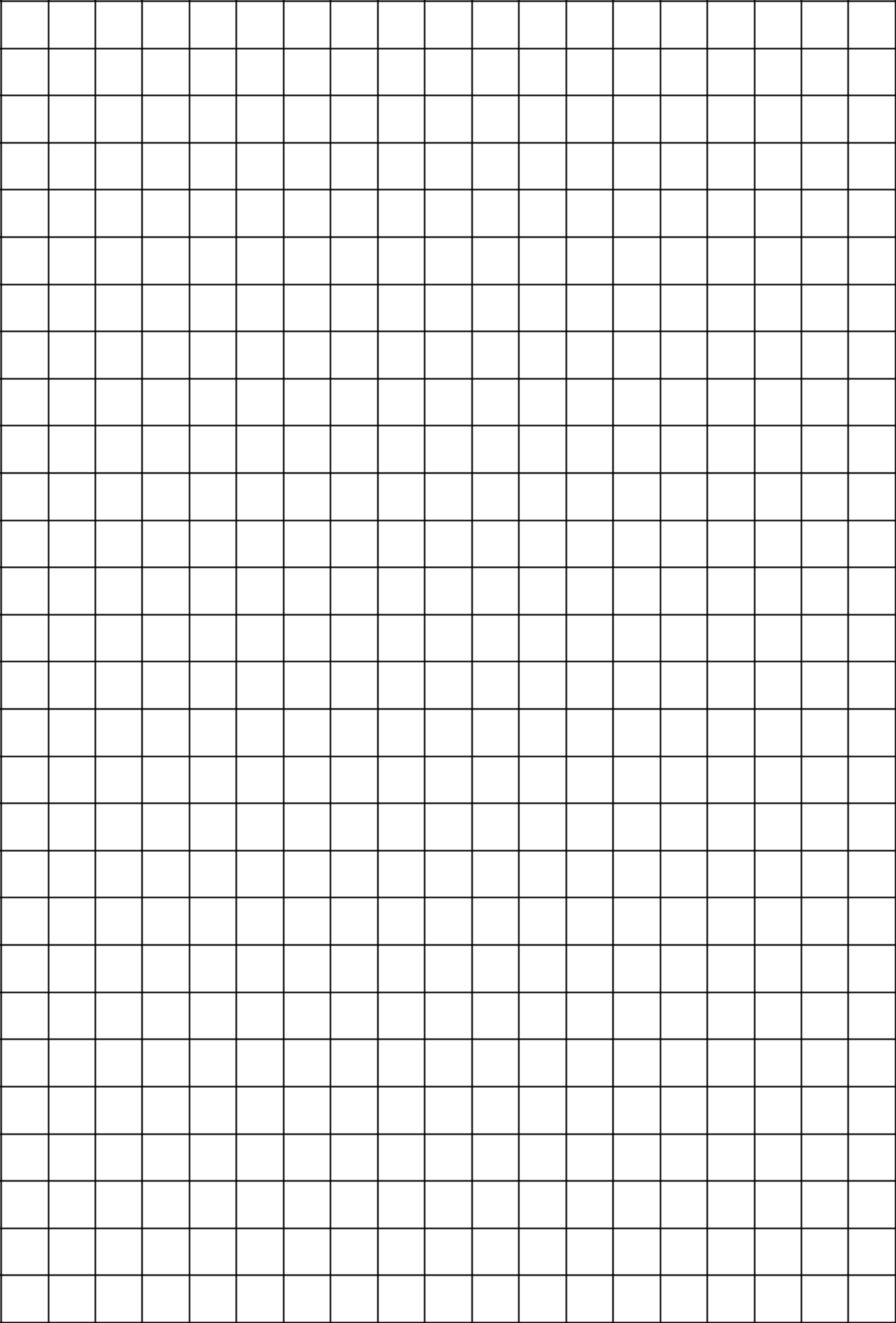 Deuxième partie : Mobilisation de connaissances (4 points)Les graphiques ci-dessous schématisent les demandes de différents produits. A quels types de produits cela peut-il correspondre ?Troisième partieSur le graphique ci-dessous :1) identifiez quelle courbe est la courbe de demande et laquelle est la courbe d’offre.2) indiquez quelles quantités sont demandées et offertes si le prix est égal à 50 euros Dans quelle situation se trouve-t-on alors ?3) comment la situation devrait-elle alors évoluer ?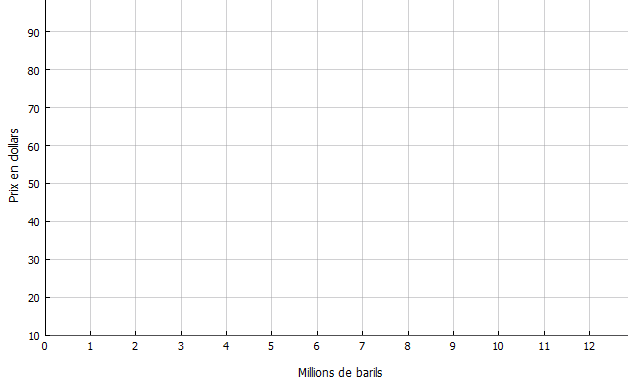 Quatrième partie1) Reportez sur le schéma ci-dessous le prix d’équilibre, les quantités échangées, le surplus du consommateur et celui du producteur.2) Les producteurs découvrent un procédé nouveau qui permet de réduire les coûts de production.  Tracez une nouvelle courbe d’offre correspondant à cette situation. Déterminez le nouvel équilibre ainsi que le surplus du consommateur et celui du producteur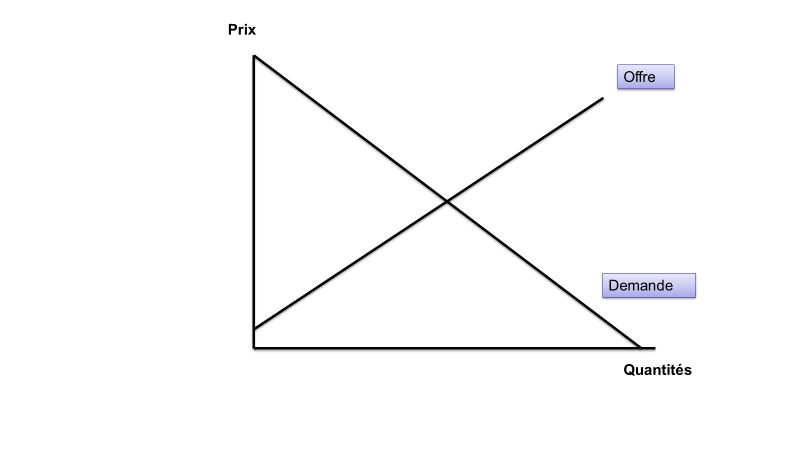 Prix au kg (en euros)11,522,533,54Quantité demandée (en tonnes)60555045403530Quantité offerte (en tonnes)40455055606570